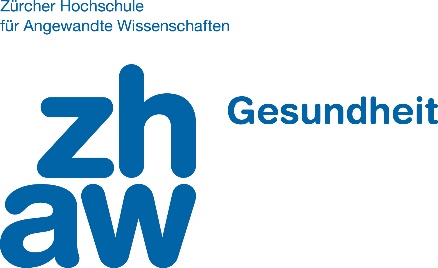 N AC H TR ÄG LI CH ER TI TEL ERW ER B (N TE) Antragsformular zur Anrechenbarkeit von Weiterbildungen, gemäss Merkblatt NTE Pflege des Staatssekretariats für Bildung, Forschung und Innovation SBFI, Punkt d)Angaben zur PersonPersonalienHerr	FrauName VornameGeburtsdatumHeimatort (bei CH-Bürger)Staatsangehörigkeit (bei Ausländern)PrivatadresseAdresszeile 1Adresszeile 2PLZ, OrtTelefon / MobileE-Mail PrivatDatum und Unterschrift  	Angaben zu den  WeiterbildungenBitte tragen Sie Ihre Weiterbildungen gemäss Merkblatt NTE Pflege des Staatssekretariats für Bildung, Forschung und Innovation SBFI, Punkt d) in untenstehende Tabelle ein. Angaben zur AntragsstellungMit dem Einreichen eines Antragsformulars zur Anrechenbarkeit von Weiterbildung erteilen Sie der ZHAW den Auftrag, ein Dossier zu eröffnen und einen Leistungsnachweis auszustellen. Bitte reichen Sie das vollständig ausgefüllte Antragsformular zusammen mit Kopien der Pflege-Ausbildung (inkl. SRK-Anerkennung), einer der unter Punkt b) des Merkblattes aufgeführten Ausbildungen sowie der Weiterbildungsbestätigungen an folgende Adresse ein:ZHAW Departement GesundheitServices WeiterbildungRegula HochuliTechnikumstrasse 71CH – 8401 WinterthurBearbeitungsgebührDie Bearbeitungsgebühr von CHF 100.- wird Ihnen nach Ausstellung der Bestätigung in Rechnung gestellt.Die Bearbeitungsgebühr entfällt wenn Sie die oben aufgeführten Weiterbildungen an der ZHAW Departement Gesundheit absolviert haben. Titel der WeiterbildungAnzahlLektionenDatumAnzahlECTSAnbieter der Weiterbildung